Usporiada V. ročník charitatívneho behu„BEH   PRE   LABKY“Košice, sobota 14. augusta 2021Miesto:       Košice- časť Kavečany, chata HrešnáRočník:         V.Štart:            11:00Dĺžka trate:  5 kmPovrch:         lesná cestaKategórie:    Ž:  ženy – 5 km                      M: muži – 5 km                      D: deti – 5 km                    PŽ:  pes+ženy – 5 km                    PM: pes+muži – 5 km                    PD: pes+deti – 5 kmRegistrácia: Cez priložený registračný formulár najneskôr do 11.8.2021V deň bežeckých pretekov 14.8.2021 od 9:00 do 10:30Štartovné:   6 Eur zaplatením vopred na bankový účet:Únia vzájomnej pomoci ľudí a psovIBAN:  SK5009000000005111391211Do poznámky uviesť: Beh pre labkyŠtartovné na mieste v deň preteku: 10 EURUsporiadateľ: Únia vzájomnej pomoci ľudí a psov UVP , www.uvplp.sk, informácie: Anna Dzunova Petrikova, M:0948 922745, email: liliebihanz@gmail.comVýsledky: Budú k dispozícii do 24 hodín po skončení preteku na www.beh.sk a na FB.Hlavný rozhodca: Peter Buc M: 0905 299189, email:peter.buc59@gmail.comCeny: 1.-3.miesto vo všetkých kategóriách odmenené   medailami a vecnými cenami.Občerstvenie:  Z ponuky chaty Hrešná.Popis trate: 5 kilometrový lesný bežkársky okruh v okolí chaty Hrešná.Upozornenie: Účastníci sú povinní riadiť sa pokynmi usporiadateľov. Usporiadatelia si vyhradzujú právo zmeny(časový rozpis) a nezodpovedajú za škody súťažiacich počas podujatia. Akákoľvek úprava a zásah do štartového čísla pred a počas pretekov je zakázaná. Pretekár, ktorý poruší toto pravidlo, môže byť diskvalifikovaný. Pretekár, ktorý si bude skracovať trať, bude diskvalifikovaný. Každý štartujúci sa zúčastňuje pretekov na vlastnú zodpovednosť, v prípade maloletých na zodpovednosť rodiča, resp. svojho zák.zástupcu.Všetci pretekári a organizačný team budú musieť podstúpiť antigénové testy na koronavírus (pokiaľ sa nepreukážu negatívnym výsledkom RT-PCR alebo antigénového testu nie starším ako 24 hodín,očkovaním,prekonaním ochorenia v posledných 6 mesiacoch).Po absolvovaní testovania s negatívnym výsledkom bude môcť pretekár/organizátor vstúpiť do priestorov konania Behu pre Labky Košice Hrešná.Každý si zabezpečuje testovanie sám vo svojej režii !!!Rozsah a obmedzenia budú definitívne známe až na základe aktuálnej pandemickej situácie a rozhodnutia RÚVZ a ÚVZ SR.Bez testu ktorý musí pretekár doložiť na prezentácii mu nebude umožnený štart !!!ORGANIZÁTOR SI VYHRADZUJE PRÁVO ZRUŠIŤ BEH,ALEBO ZMENIŤInformácie:https://www.facebook.com/events/175086597279941/Preteku sa môžu zúčastniť aj bežci so svojimi štvornohými miláčikmi. Podmienkou je pes na vodítku. Výťažok z preteku pôjde v plnej výške na pomoc zvieratám v núdzi. Taktiež počas celého podujatia môžete dobrovoľne podporiť zvieratá v núdzi kúpou tematických predmetov.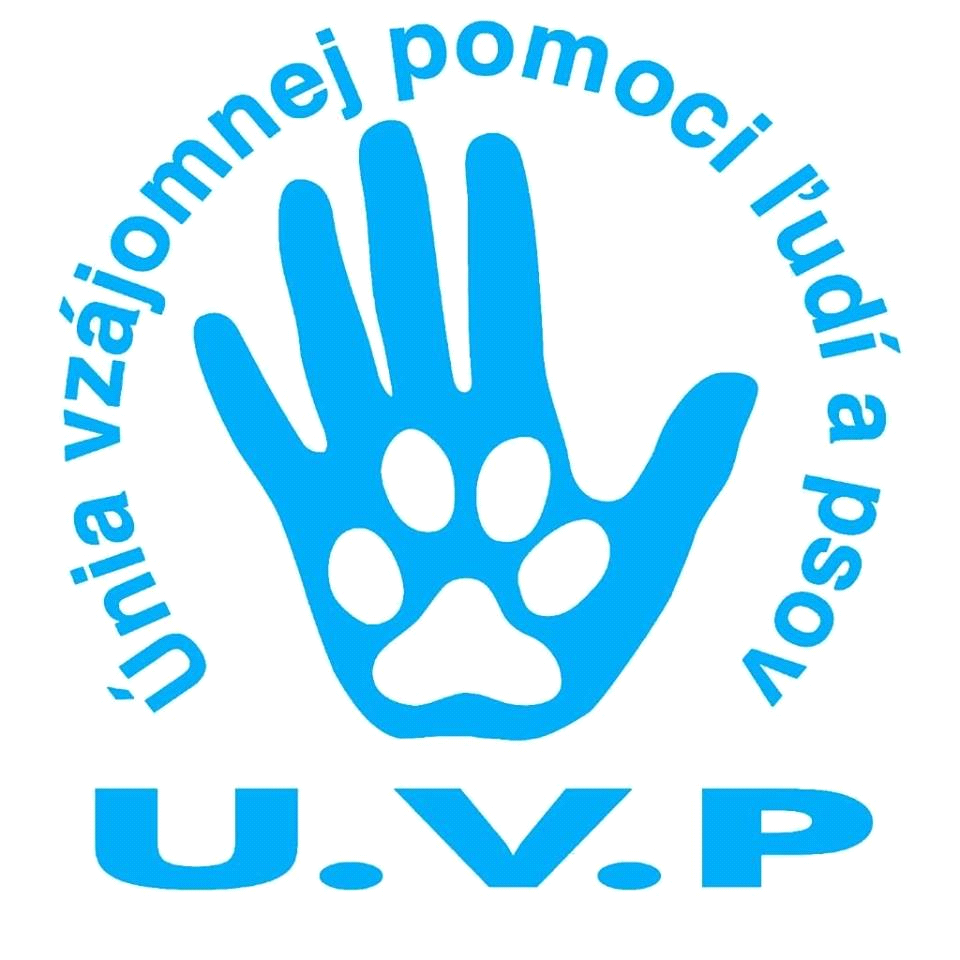 